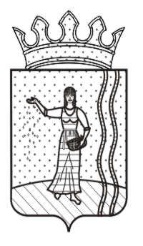  АдминистрациЯ Петропавловского сельского поселения Октябрьского муниципального района перского краяПОСТАНОВЛЕНИЕ07.05.2018 г                                                                                                  №  38Об обеспечении беспрепятственного проезда пожарной техники к месту пожара на территории Петропавловского сельского поселенияВ соответствии с Федеральным законом от 01.01.2001 N 69-ФЗ "О пожарной безопасности", Федеральным законом от 01.01.2001 N 123-ФЗ "Технический регламент о требованиях пожарной безопасности", администрация Петропавловского сельского поселения,ПОСТАНОВЛЯЕТ:1. Утвердить Положение об обеспечении беспрепятственного проезда пожарной техники к месту пожара на территории Петропавловского сельского поселения согласно приложению № 1.2. Рекомендовать руководителям предприятий, учреждений и организаций независимо от их организационно правовых форм и форм собственности обеспечивать беспрепятственный проезд пожарной техники к месту пожара в пределах закрепленных и обслуживаемых территорий в соответствии с утвержденным приложением.3. Постановление вступает в силу со дня подписания.4. Контроль над исполнением настоящего постановления оставляю за собой.Глава сельского поселения –глава администрации Петропавловскогосельского поселения                                                                      Ф.М.ЯкуповаПриложение  к постановлению администрацииПетропавловского сельскогопоселения от 07.05.2018 г.  № 38ОБ ОБЕСПЕЧЕНИИ БЕСПРЕПЯТСТВЕННОГО ПРОЕЗДА ПОЖАРНОЙ ТЕХНИКИ К МЕСТУ ПОЖАРА НА ТЕРРИТОРИИ ПЕТРОПАВЛОВСКОГО СЕЛЬСКОГО ПОСЕЛЕНИЯ1. Общие положения1.1. Положение об обеспечении беспрепятственного проезда пожарной техники к месту пожара на территории Петропавловского сельского поселения (далее - Положение) разработано в соответствии с Федеральным законом от 01.01.2001 N 69-ФЗ "О пожарной безопасности", Федеральным законом от 01.01.2001 N 123-ФЗ "Технический регламент о требованиях пожарной безопасности.1.2. Положение предназначено для организации жилищно-коммунального хозяйства, руководителям предприятий, учреждений и организаций независимо от их организационно-правовых форм и форм собственности, имеющих в своем ведении и (или) обслуживающих территории жилых массивов, общественных зданий и производственных территорий.2. Обеспечение беспрепятственного проезда к зданиям, сооружениям и строениям2.1. Ширина проездов для пожарной техники должна составлять не менее 4 метров.2.2. В общую ширину противопожарного проезда, совмещенного с основным подъездом к зданию, сооружению и строению, допускается включать тротуар, примыкающий к проезду.2.3. Конструкция дорожной одежды проездов для пожарной техники должна быть рассчитана на нагрузку от пожарных автомобилей.2.4. В замкнутых и полузамкнутых дворах необходимо предусматривать проезды для пожарных автомобилей.2.5. Тупиковые проезды должны заканчиваться площадками для разворота пожарной техники размером не менее чем 10 x 10 метров.2.6. К рекам и водоемам должна быть предусмотрена возможность подъезда для забора воды пожарной техникой в соответствии с требованиями нормативных документов по пожарной безопасности.2.7. К зданиям, сооружениям и строениям по всей их длине должен быть обеспечен подъезд пожарных автомобилей с одной стороны при ширине здания, сооружения или строения не более 15 метров и с двух сторон при ширине более 15 метров, а также при устройстве замкнутых и полузамкнутых дворов.2.8. Расстояние от края проезжей части или спланированной поверхности, обеспечивающей проезд пожарных автомобилей, до стен зданий должно быть не более 20 метров.3. Обеспечение беспрепятственного проезда к жилым домам3.1. Подъезд пожарных автомобилей должен быть обеспечен:3.1.1. Со всех сторон - к зданиям жилых домов, общеобразовательных учреждений, детских дошкольных образовательных учреждений, лечебных учреждений со стационаром, дома культуры, школы, органов управления учреждений.4. Обеспечение беспрепятственного проезда к производственным объектам4.1. К зданиям, сооружениям и строениям производственных объектов по всей их длине должен быть обеспечен подъезд пожарных автомобилей:- с одной стороны - при ширине здания, сооружения или строения не более 15 метров;4.2. Допускается увеличивать расстояние от края проезжей части автомобильной дороги до ближней стены производственных зданий, сооружений и строений до 30 метров при условии устройства тупиковых дорог к этим зданиям, сооружениям и строениям с площадками для разворота пожарной техники и устройством на этих площадках пожарных гидрантов. При этом расстояние от производственных зданий, сооружений и строений до площадок для разворота пожарной техники должно быть не менее 5, но не более 10 метров, а расстояние между тупиковыми дорогами должно быть не более 50 метров.4.3. Производственные объекты с площадками размером более 5 гектаров должны иметь не менее двух въездов.4.4. При размере стороны площадки производственного объекта более 1000 метров и расположении ее вдоль улицы или автомобильной дороги на этой стороне следует предусматривать не менее двух въездов на площадку. Расстояние между въездами не должно превышать 1500 метров.4.5. Огражденные участки внутри площадок производственных объектов (открытые трансформаторные подстанции, склады и другие участки) площадью более 5 гектаров должны иметь не менее двух въездов.4.6. В случае если по производственным условиям не требуется устройства дорог, подъезд пожарных автомобилей допускается предусматривать по спланированной поверхности, укрепленной по ширине 3,5 метра в местах проезда при глинистых и песчаных (пылеватых) грунтах различными местными материалами с созданием уклонов, обеспечивающих естественный отвод поверхностных вод.4.7. Ширина ворот автомобильных въездов на площадку производственного объекта должна обеспечивать беспрепятственный проезд основных и специальных пожарных автомобилей.5. Обеспечение беспрепятственного проезда к источникам противопожарного водоснабжения5.1. К водоемам, являющимся источниками противопожарного водоснабжения, а также к другим сооружениям, вода из которых может быть использована для тушения пожара, надлежит предусматривать подъезды с площадками для разворота пожарных автомобилей, их установки и забора воды. Размер таких площадок должен быть не менее 12 x 12 метров.5.2. Пожарные гидранты надлежит располагать вдоль автомобильных дорог на расстоянии не более 2,5 метра от края проезжей части, но не менее 5 метров от стен здания.